Beste docenten,Jullie hebben net het levensverhaal van Belle van Zuylen gehoord en gezien hoe je hier omgevingsgeschiedenis aan kunt linken. In de context Verlichting worden een flink aantal namen genoemd, namelijk Montesqieu, Descartes, Locke, Newton, Rousseau, Smith, Paine, Olympe de Gouges en Aletta Jacobs. Er zijn wel enkele namen die in de oude versie van de historische context stonden verdwenen.Hoe om te gaan met de personen in deze context? Een paar suggesties:Om een algemeen idee te krijgen van dit tijdvak en de salons is er een mysterie gemaakt door Harmen Meek, Anne Marijn Damstra en Marlous Bolink. Deze mysterie is in principe gemaakt voor havo-bovenbouw. Vraag is of jullie deze zo ook bruikbaar vinden voor het vwo? Geschiedenis en didactiek | Mysteriespel Verlichting tijdvak 7 (uu.nl)Deze opdracht heeft betrekking op de volgende kenmerkende aspecten bij tijdvak 7 Pruiken en Revoluties: Rationeel optimisme en ‘verlicht denken’ dat werd toegepast op alle terreinen van de samenleving: godsdienst, politiek, economie en sociale verhoudingen EN De democratische revoluties in westerse landen met als gevolg discussies over grondwetten, grondrechten en staatsburgerschapTipje van de sluier: “En dan, vroeg op de avond voorafgaand aan de filosofische bijeenkomst in de salon vindt een tragedie plaats. De gasten voor de bijeenkomst van salonnière Madame Sophie zijn onderweg naar de salon en steken daarvoor het marktplein over. Op het marktplein is het toneelstuk net afgelopen. Het publiek - dat in grote getalen is toegestroomd - is luidruchtig en schreeuwerig. De gasten voor de salon banen zich een weg door de massa. Plotseling is er een harde schreeuw en dan paniek. Er wordt geroepen en de massa wijkt uiteen. Een grote plas bloed is zichtbaar. Er ligt iemand op de grond. Het is Jean-Baptiste Ancelot, een edelman van lage klasse. Neergestoken in zijn nek. Hij was één van de genodigden voor de salon. Later blijkt dat het moordwapen een bot mes is dat slagers gebruiken voor het uitbenen van runderen. Jean-Baptiste Ancelot - een fervent aanhanger van de ideeën van Voltaire - zal de Franse Revolutie nooit meemaken.”Jullie hebben het boek ‘De Verlichting als kraamkamer’ gekregen. Hierin worden verschillende denkers en belangrijke personen beschreven. Het geeft jullie wat achtergrond, maar de beschrijvingen gaan wel wat verder dan veel leerlingen gewend zijn. Er staan vier personen uit de context in dit boek, namelijk Montesqieu, Rousseau, Smith en Paine. Een mogelijkheid zou zijn om de werkvorm experts te doen en groepen van vier te maken waarin iedere leerling een persoon bestudeert. Leerlingen kunnen ook een biografische poster maken. Zie ook optie 3 hieronder.Je zou met enkele personen uit de context een debat/battle vlgs de expertswerkvorm kunnen doen. Je kiest drie personen en geeft de leerlingen wat informatie of laat ze zelf zoeken (bijvoorbeeld www.historiek.net). Je kunt hier ook de kenmerkende aspecten aan koppelen. Vervolgens moeten zij de meeste kenmerkende persoon voor de Verlichting of voor deze historische context uitkiezen. Zie voor een mogelijke opdracht hierna:Opdracht:Ieder wordt expert A Jullie bestuderen eerst individueel informatie over de persoon die je toegewezen hebt gekregen. Je krijgt de informatie van je docent of zoekt deze zelf.Je probeert na het doornemen van de informatie over jouw persoon de volgende vragen te beantwoorden: 1) Waarom speelde deze persoon een belangrijke rol in de Verlichting? 2) Is deze persoon kenmerkend of typisch voor de Verlichting of juist niet? Formuleer minstens twee argumenten waarom deze persoon wel of niet kenmerkend is. Je kunt daarbij de kenmerkende aspecten gebruiken.PuzzelgroepB Daarna ga je uitwisselen in de groep van drie. Jullie vertellen allen kort over je eigen persoon. Je vertelt kort waarom zij/hij belangrijk was en waarom zij/hij kenmerkend/typisch is of niet. C Jullie beantwoorden als groepje tenslotte de vraag: Wie van de drie personen zou perse in deze historische context genoemd moeten worden en niet weggelaten kunnen worden? En in het bijzonder nog wat info over Olympe de Gouges omdat zij relatief onbekend is: https://nl.wikipedia.org/wiki/Olympe_de_Gouges Olympe de Gouges – Schrijfster tijdens de Franse Revolutie (historiek.net)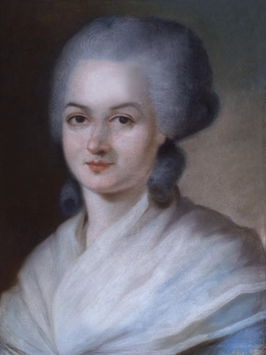 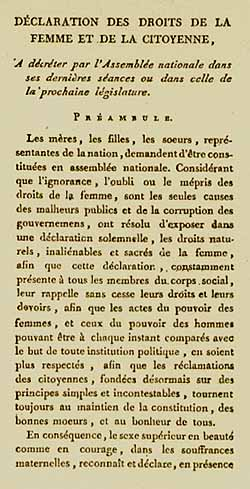 